Oxnard College Mission StatementOxnard College promotes high quality teaching and learning that meet the needs of a diverse student population. As a multicultural, comprehensive institution of higher learning, Oxnard College empowers and inspires students to succeed in their personal and educational goals. As a unique and accessible community resource, our mission is to provide and promote student learning through:Transfer, occupational, and general education, second language acquisition and basic skills development;Student services and programs;Educational partnership and economic development.Opportunities for lifelong learning__________________________An advisory board is a group of individuals selected by a department to advise the program regarding education needs and activities. Members are partners in progress and help us achieve our strategic goals. Collectively, a board studies issues, advises, advocates, communicates and makes recommendations regarding:The expansion, reduction or deletion of programsProgram development plans and actions Program marketingCurrent and forecast employment needsProgram needsAdvisory board members are chosen because of their interest in career and technical education, specialized knowledge and experience, and who represent business, education and social services.OXNARD COLLEGE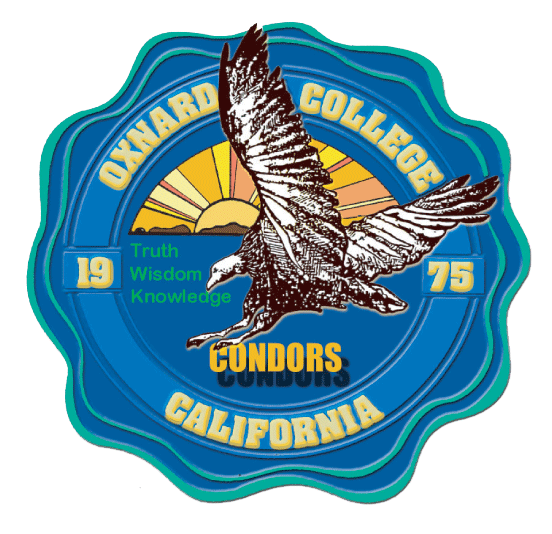 Child Development ProgramAdvisory Board MeetingPresent: Mari Estrada; Rachel Champagne; Doris Contreras;  Lorena Ramos; Simon Salem; Mariela Guido; Cesar Flores; Armine Derdiarian; Rosa Arellano; Patricia MendezAbsent: Sandra Navarro (CDR) President/Chair: Mari Estrada   Vice-President/Chair: Simon Salem Secretary: Doris Contreras Oxnard College: Patricia Mendez        AN= Action Needed     AT= Action Taken     D=Discussion     I = Information Meeting started at 4:03pm with IntroductionsSelection for Vice-Chair & SecretaryVice-Chair: Simon Salem                                                             Secretary: Doris ContrerasOC Update by Patricia Mendez In 2015 when the program was alignment was made with the state for the Early Childhood Education AS-T, the Certificates in Child Development, and the Associate Degree in Child Development were deactivated. Due to the lack of Certificates in Child Development, the counselors are sending the students to our sister colleges. Now there are two proficiency awards being offered but since 2015 that the alignment was made, not too many counselors or students are aware, I believe maybe 10 students have asked for them, with 2 pending at the moment. Students and counselors do not know about the proficiency awards, and students are not aware that they can ask for a teacher-aid assistant or associate teacher permit with the department of education. The intention with this Alignment/Degree for transfer, was for all students to eventually transfer to obtain their BA degrees; for students continue with their life, and if in the future wanted to continue with their education, they will have no need to come back. However, there is a demand by counselors and students to complete Certificates of Achievement and Associate Degrees. Here is where I need your recommendations and advice.                                       CFlores- I strongly recommend continuing with the movement on transferring students, but also would strongly recommend that we serve the demand of the students. We need to have levels and justify the movement in the direction towards the transfer degree. We have more consistent dialogue with our counseling division. So, there would be no issue in designating time to have you come in to meetings and inform the counselors of the direction that the program is going and to update when it comes to state policy, and I know you mentioned earlier how there are other pathways towards the students towards getting the proper certification, which is also insightfulness good to know.  Naturally because we are in an era of trying to explore multiple pathways to achieve educational goals. So, this will also align with the whole Guided Pathways initiative as well so that would be a good starting point and just initially for us to set some time to meet in the counseling division meeting you provide these exciting updates and then also inform our counselors. We have many new counselors and accounting division that needs to be brought up to speed and unfortunately they do miss and miss advice to this because frankly they don’t get the information and direct our students to pursue and educational path that is being offered in our district. So, that is way they look at the options that are being offered at Moorpark and Ventura, but with that said if we bring these Certificates of Achievement back, as well as the AS, then naturally, provide the pathway to teaching credentials.                                                    MEstrada- I personally have been advocating for the Certificates of Achievement and I think what Cesar was saying to is, we have a teacher shortage. Studies and in working with both ECE and Liberal Studies and the teacher PREP program at CI. I am always recommending students to pick up those early childhood studies units, even if they are not going to declare ECE as their major. And again, that gives them more options if they get their multiple subjects credential, they will have to come back. Anyways, to get those early childhood studies units. We need to do a much better job of communicating these pathways earlier on, and by not offering the Certificates of Achievement or AS, you are sending them to Ventura and more work or Santa Barbara City or now with everyone online, they can go anywhere. And so, it is a big loss and in your students are feeling it. So that will be my advocacy. And again, I think I would love to her from Rachel as a director. How does this impact you?                                                                       RChampagne- I think you are right, the other pieces that I would stress is to not make decisions off of our climate of the here and now and to be one step ahead and be tracking what the State of California is recommending and we go towards more stringent requirements for permits. Gone are the days where 12 ECE units are going to get you a job. I agree that not everybody is on the transfer path, but it is not respectful to not let students know where this field is headed; this field is headed on a fast track to Higher Education. I think we should be thinking forward, not just in the here and now.  You should have someone tracking this permit progress.                                                             MEstrada- It has picked up speed because you know I attend meetings at Los Angeles and conversations about the permit revision and it is speeding up, but the information is not coming back as quickly as we would like.                        CFlores- Is there a window period or project window period when they are targeting to make the shift from AS degree to two bachelor’s degrees? In the meantime, the students demand continues to be here in our community, at least. So, I guess I am interested to hear on your end, if there is any projected date when the shift will happen.                       RChampagne- There is also a couple of things happening, a big chunk of the early learning development team will be moving will be changing houses in the government, they will be leaving the Department of Education and shifting over to Human Services, and with that changes are going to happen. So, I get the impression that the recommendations that we are submitted to the teacher credential Commission about the teacher permit for our field is on hold.                       MEstrada- Well I think that even if they made the decision tomorrow, there is going to be a time period that it is going to be implemented, the politics behind this is and what happened with this whole ECE stuff is that we forget about family childcare. Whether or not you are going to have them on the same rubric as the center-based teachers. And that is been a fight. Ans so my argument would still say that even if we went bachelor’s degrees tomorrow that would be a focus on center base programs. Family childcare own business and this has been the battle, and this would be another sidebar. Students need to have classes in administration for early childhood to also learn about business practices. And again, this because we do not have enough childcare, we will always have a need for family childcare and we are always going to have a need for certificates and associate’s degrees on the pathway to a bachelor’s degree. And then the next step would be a graduate degree, which is what would be a great direction. I do not think it is going to be family childcare included and that is our need and we need to look at what we know our demographics are and who is taking care of our children, and are we going to be there to provide the courses.                                                                    RChampagne-(AN) We are talking with students who are exploring this as their career in the future, certificates is great, I definitely validate the need for the certificate and then to follow up with higher degrees and educate students on that.                                                                         PMendez- Mari, following up on the certificates and the administration classes, I recently stopped the administration classes due to the lack of offering the classes and when they were being offered, we had low enrollment. So, to bring back the administration classes we will need proof of demand. We are required to show proof of need/demand to establish Certificates, so this semester I placed a stop on this certificate as well for the same reason.     CFlores- (D) Only to add a little bit of additional layer of research, which I think make complicated things for our students that were interested in pursuing a degree. Was with financial aid, there are limitations. If a student indicates that there are pursuing a certain educational goal, the campus who offers the certificate students shift and list that campus. MEstrada-(AN) So I think that, you know, this represents an urgency of the matter, which is also the question here is, how long would it take to get these certificates back and administration classes back?      PMendez- the deadline for new courses was last month, so I will need to work on this next semester, submitted by Fall 2021 and have it in place by 2022.                                                             SSalem- (AT) For reference for everyone. This conversation came up last school year, I had asked guidance from the previous dean and there were delays. I am more than happy to assist Patty and take the lead on this. I would just ask for support and can reach out to Shannon Davis and work on it.                          RChampagne-(I) When this happen it will be wonderful to advertise and inform the community that things are different. LRamos-(I) Also you can have a slot at the LPC meeting, we just need to coordinate that in our office so that you can also talk about it and present at the meeting, we can also send flayers. (AN)We have about 200 family childcare providers that are licensed and so out of those 200 only about 50 are participating in quality councils in Tri-Counties. So, you know they follow the Child Development Permit, and once they have their Master Teacher Level, they also need their 6 units in administration and 2 in adult supervision, along with general education units. License do not require for family daycare programs to have Certificates, but it does recommend having ECE units, so if they accomplish certificates, they will feel more motivated to enroll in your program. Also knowing that most of them have a language barrier and knowing that bilingual teachers are going to support them, it will be a plus.                                      MGuido-(I/AN) When I used to work for CAPSLO, the program support family childcare providers, but this agency require from the providers a minimum of 12 units in ECE plus the license.                                                         MEstrada-(AN) Thank you, Mariela. It also made me think about, again, expanding the workforce. Some students may have been getting the Liberal Studies or Sociology Degree because they thought, you know, to work with families. This reinforces the need for the Certificates and AS degrees in ECE. This will help them have short term and long-term goals. It is important that we re-establish the eight core courses with certificates and the administration classes need to be offer, it is unacceptable not to offer them. I think that there is a lot of people that want to support Oxnard College, but if the classes are not available, they cannot complete the program. Before the other dean left, I was advocating for the administration classes. (AN) For the administration classes you might be able to offer them in one-two units on Saturdays for those students that work during the day and/or have their daycare programs, lets be creative. Rachel and the other agencies could send some people over depending on what the topics are to make sure that those are interesting and at the same time meet the requirements for the administration classes. (D) Furthermore, if classes can be offer in eight weeks, students can also get in working positions faster, instead of 17 weeks.                            ADerdiarian-(AN) So Patty, we can, do those short-term courses, we can do late short term, very easily. Furthermore, a big thing was that a lot of students were really requesting evening courses which were not available which are sister colleges were and they were not.                                    LRamos-(AN) at Ventura County Office of Education and the childcare providers, when the classes are not being offered at night or late enough for providers to take the classes, they cannot meet their requirements. The other issue is when the supervision classes get cancel is really challenging, the same is for the practicum classes. Because they are family childcare, they cannot leave the children to go to school during the day, so Saturdays could work.    RArellano-(AN) also in my program, CAPSLO is the same issue the contract providers, which is family childcare, they must have 12 units in ECE within 18 months. And, same thing, they need the classes in the evening or even better on Saturdays. If they do not take the classes, the contract ends for them.                                                                       MEstrada-(D) We offered an 18 months dual-language learners project statewide online and in person on Saturdays and it went very well. You will have to correct me on this, but how much Spanish, you can bring into the class? Because we were bilingual and that is the other advantage that Oxnard College has and we need to promote the diversity of faculty, this will support retention and completion. (AN) Your marketing person I heard you just hired because we need flayers for rock start college so I could put them up as well and be an advocate.                 RChampagne- (AT) I will help advocating as well.            LRamos- (AT) I will advocate, I want to get teachers and family childcare providers adults excited about learning new things. Because that is only going to enhance our program. ADerdiarian-(AT) I know that we can probably even hire REM as a professional expert to work even on the sign to develop some materials, if necessary, but let’s figure out what we need to get done and get it done quickly, thank you.                                                                                                Recommendations for Perkins money; Textbooks and the Foundations AT: President: open by discussing about curriculum: Matrix and the program at OC..AN: Patricia Mendez will create new Associate in Science Degree, and a Certificate of Achievement that aligns with the 8 core courses, along with a Certificate of Achievement, Associate Teacher that aligns with the Child Development Permit matrix for this level. The programs should be reviewed in spring in the curriculum committee. The goal will be to have this AS Degree and two new Certificates available for Oxnard College students in the 2021-2022 academic year.    AT: One suggestion from my part as an Advisor is for example that students that take the Observation and AssessmentAT: In your programs are you implementing the DRDP’s?D: What does it stands for? DRDP: developmental Rating Profiles Revised; Desire results.AT: I believe that students need to have a solid vision on how development looks; but here at OC lab we don’t have in the videos do not apply, but the main concept still there. AT: I work here in the OC-Lab and I recognize most of you; how do you all experience the transition to the real world and AdjournmentNext attempt meeting: May 2021 Meeting completed at 8:05